मरिण गाउँपालिका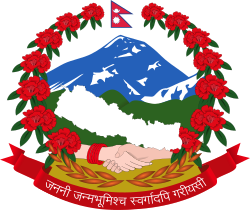 गाउँ कार्यपालिकाको कार्यालयकपिलाकोट, सिन्धुलीबागमती प्रदेश, नेपालपत्र संख्या :-20.../.....	  मितिः-२०..../..../... चलानी नं. :- विषय:- विडवण्ड/ पर्फर्मेन्सवण्ड फुकुवा सम्बन्धमा ।श्री ................ वैंक लि...................., ..................... ।प्रस्तुत विषयमा तहाँ बैंकबाट यस कार्यालयको नाममा जारी भएको तपसिलमा उल्लेखित फर्महरुको विडवण्ड फुकुवा गरिदिनुहुन अनुरोध छ ।तपसिलमरिण गाउँपालिकागाउँ कार्यपालिकाको कार्यालयकपिलाकोट, सिन्धुलीबागमती प्रदेश, नेपालपत्र संख्या :-20.../.....	  मितिः-२०..../..../... चलानी नं. :- विषय:- जो जस सँग सम्बन्ध राख्दछ ।प्रस्तुत विषयमा यस गाउँपालिकामा कार्यरत ......................... श्री ...................... प्यान नं. .............. को यस कार्यालयबाट भुक्तानी हुने मासिक सेवा सुविधा देहाय बमोजिम भएको व्यहोरा प्रमाणित गरिन्छ ।देहायमरिण गाउँपालिकागाउँ कार्यपालिकाको कार्यालयकपिलाकोट, सिन्धुलीबागमती प्रदेश, नेपालपत्र संख्या :-20.../.....	  मितिः-२०..../..../... चलानी नं. :- विषय:- कर समायोजन सम्बन्धमा ।श्री आन्तरिक राजश्व कार्यालय,.................,............... ।प्रस्तुत विषयमा देहाय बमोजिम उल्लेख भएका फर्मको विजक नं. ................ बाट मु.अ. कर दाखिला भए नभएको यकिन गर्नका लागि कर समायोजन प्रमाण उपलब्ध गराइ दिनुहुन अनुरोध छ ।देहायक्र.सं.फर्मको नामठेगानाठेक्का नं.विडवण्ड जमानी पत्र नं.रुकम(रु.)कैफियत१.क्र.सं.तलव(रु.)मंहगी भत्ता(रु.)ग्रेड रकम (रु.)जम्मा तलव भत्ता (ग्रेड सहित)(रु.)सा. सु. कट्टी (रु.)कैफियत१.क्र.सं.फर्म वा कम्पनीको नामस्थायी लेखा नं.विजक जारी मितिविजक नं.रकम(भ्याट बाहेक रु.)मू.अ.कर (रु.)कैफियत